いなりんの出演希望用紙【みなさんにお願いすること】(1)　駐車場を１台分確保してください。(2)　いなりんの着替えのため、人目につかない控え室を用意してください。(3)　店舗等で実施する場合の調整や当日の進行等はみなさんが行ってください。(4)　いなりんは視界が限られていますので、周囲の安全確保の補助をお願いします。(5)　出演時間は、３０分以内（夏場は２０分以内）にしてください。(6)　当日のスケジュールを、開催日の１か月前までに提出してください。※　当日、活動の記録写真を撮影しますが、お子さまの顔が特定できないよう十分に配慮します。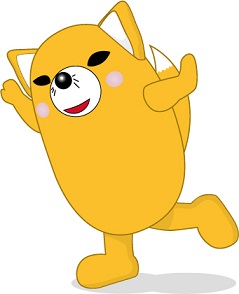 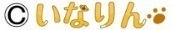 【問合せ先】幼児交通安全クラブ等連絡協議会事務局（市民部人権生活安全課）電　話　０５３３－８９－２１４９　ＦＡＸ　０５３３－８９－２１２５園名リーダー名連絡先希望する日時　　　　年　　　月　　　日（　　　）時　　　分　　　～　　　時　　　分　　　　年　　　月　　　日（　　　）時　　　分　　　～　　　時　　　分　　　　年　　　月　　　日（　　　）時　　　分　　　～　　　時　　　分開催場所開催内容１．店舗等でお客さんに対して交通安全の啓発２．市や警察署の依頼により実施する交通安全に関する行事３．地域の方々を園に招待しての交通安全活動※該当するものに○をつけてください。１．店舗等でお客さんに対して交通安全の啓発２．市や警察署の依頼により実施する交通安全に関する行事３．地域の方々を園に招待しての交通安全活動※該当するものに○をつけてください。１．店舗等でお客さんに対して交通安全の啓発２．市や警察署の依頼により実施する交通安全に関する行事３．地域の方々を園に招待しての交通安全活動※該当するものに○をつけてください。参加園児数連絡事項等